Colegio Sagrada Familia de Nazareth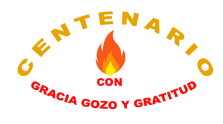 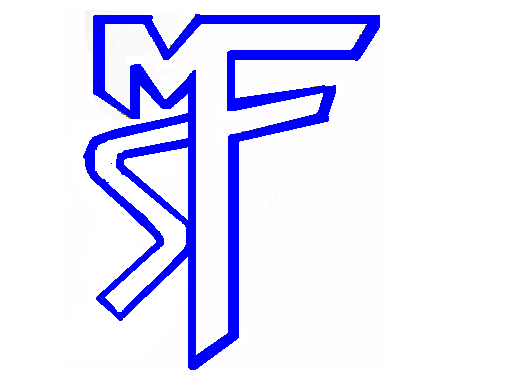 Plan PedagógicoTutorial para padres y apoderadosFechaSemana del 5 al 9 de OctubreCurso 1° Básico A-BAsignaturaLenguajeProfesoras / EducadorasGrimanecia Torres – Jeanette Oñate – Evleyn Cubillos – Beatriz Malle – Mabel Mardones – Issis FerradaObjetivoIdentificar fonema y grafema de la letra R (sonido suave).Leer sílabas, palabras y oraciones con la letra  R (sonido suave).Leer en voz alta textos breves para adquirir fluidez. Demostrar comprensión de narraciones que aborden temas que les sean familiares: › extrayendo información explícita e implícita › respondiendo preguntas simples, oralmente o por escrito, sobre los textos (qué, quién, dónde, cuándo, por qué).Material para utilizar en actividadesTexto Promoeduc, Tomo I.Texto de Lecturas Promoeduc.Recortes: Pera – Sirena – Marinero – Tesoro – oruga.Computador, Tablet o celular con acceso a Internet.Tutorial de actividadesActividad 1: Aprendiendo una nueva letra. Vamos a aprender una nueva letra, para eso debemos realizar los siguientes pasos. (Clase del 6 de Octubre)Ver video “La letra R – El Mono Sílabo”. Reconocer en qué casos se utiliza el sonido fuerte (largo) y el sonido corto (suave de la letra). Es importante ver el video antes de la clase.Ver presentación de PowerPoint y participar de la clase del Martes 6 de Octubre.Los niños deben contar con su cuaderno de asignatura y Texto Promoeduc Tomo I.Desarrollar actividad del cuaderno señalada en Ppt. Se utilizarán los recortes (Pera – Sirena – Marinero – Tesoro – oruga).Desarrollar páginas 91 a 98 del Texto Promoeduc Tomo I. Link para estudiantes que no tienen el Texto en sus Casas:  https://es.liveworksheets.com/1-cd1275060if Actividad 2: Repasamos lo aprendido. Ejercitación del sonido suave de la letra.Desarrollar ficha interactiva “La letra R y sus sonidos” https://es.liveworksheets.com/tt849993kc    Al finalizar cada ficha, presionar botón “TERMINADO” Presionar opción “ENVIAR MIS RESPUESTAS A MI PROFESOR/A”Completar datos personales y completar correo de profesora jefe.1°A b.malle@colegiosfnvalpo.cl1°B g.torres@colegiosfnvalpo.clActividad 3: Comprendemos los que leemos. Juntos leeremos un texto para comprender lo que cada palabra dice. (Clase del 8 de Octubre)Leer páginas 17 y 18 del libro de Lecturas Promoeduc (antes de la clase del Jueves 8 de Octubre), ya que corresponde al texto (Los aros de Sara) que trabajaremos y leeremos en clases.Ver presentación de Genially “Los aros de Sara” https://view.genial.ly/5f7272a24624610d2eadf236/presentation-los-aros-de-sara-1degreebasico   y participar de la clase del Jueves 8 de Octubre.Los niños deben contar con su cuaderno de la Asignatura.Desarrollar las Actividades de la clase.*Enviar fotografías de trabajo realizado en las clases y páginas del libro, vía Whatsapp o Classroom.Al Finalizar las Actividades, recuerda presionar el botón “MARCAR COMO TAREA COMPLETADA” en Classroom.Actividades de reforzamientoSugerencia de actividades que nos ayudaran a reforzar las letras ya aprendidas.Cuaderno Caligrafix: *Letra R páginas 93 a 99.Texto del Estudiante Mineduc: *Letra R página 106.Cuaderno de Escritura Mineduc: * Letra R página 33.  * Estas actividades son de apoyo al trabajo realizado, no tienen carácter de Obligatorio.Recursos digitales: Actividad 1:  https://youtu.be/AOki_19x1E4Actividad 2:   https://es.liveworksheets.com/tt849993kc    Actividad 3: https://view.genial.ly/5f7272a24624610d2eadf236/presentation-los-aros-de-sara-1degreebasico   Recursos digitales: Actividad 1:  https://youtu.be/AOki_19x1E4Actividad 2:   https://es.liveworksheets.com/tt849993kc    Actividad 3: https://view.genial.ly/5f7272a24624610d2eadf236/presentation-los-aros-de-sara-1degreebasico   